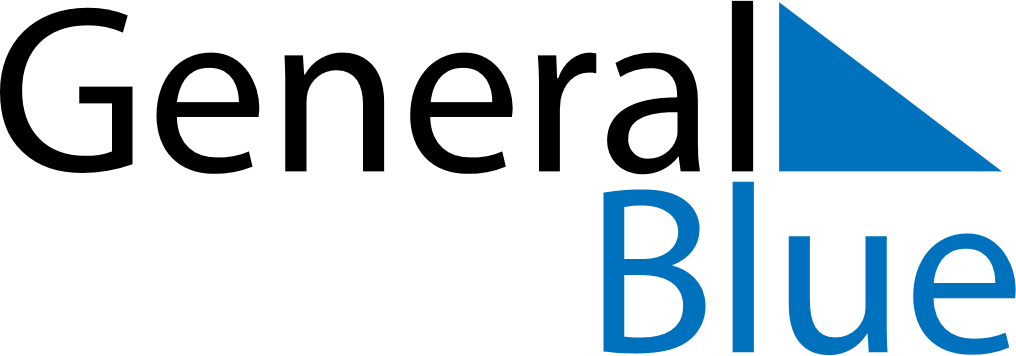 January 2040January 2040January 2040January 2040January 2040SundayMondayTuesdayWednesdayThursdayFridaySaturday12345678910111213141516171819202122232425262728293031